Class Teacher: Person Specification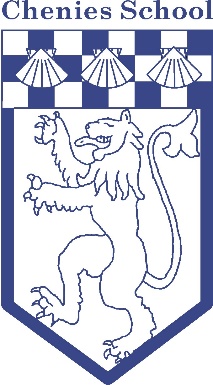 Job Title:		COVID Catch Up TeacherResponsible to:	HeadteacherNote to Applicants:This school is committed to safeguarding and promoting the welfare of children and young people and expects all staff to share this commitment.FactorsEssentialDesirableEducational Achievements Qualifications and TrainingQualified to a degree levelQualified teacher statusAn enthusiasm for and evidence of continuing professional development.Teaching ExperienceExperience in KS2, KS1 or Early YearsJob related knowledge, aptitude and skillsA clear understanding of the National Curriculum and the process of managing and constructing an appropriate curriculum for primary aged pupilsUnderstanding of processes to raise standards and promote progress, including setting targetsAn understanding of how interventions can be used to accelerate progressExcellent ability to assess, evaluate and record pupil performance with reference to the requirements of the National CurriculumAbility to employ a range of teaching strategies appropriate to differing needs and abilitiesAbility to employ a range of classroom management skills so that teaching objectives are met and best use is made of teaching timeExcellent ability to manage pupils and maintain discipline while developing children’s self-esteem and confidence.Ability to demonstrate excellent classroom practiceExperience of promoting positive relationships between staff, parents, governors and the communityEqual OpportunitiesAn understanding of and commitment to equality of educational opportunity in the curriculum, in pastoral care and  in the “hidden curriculum”Personal QualitiesPersonal vision of excellence in primary educationPersonal presence and confidenceWarmth and sensitivity, flexibility and maturity of approach, enthusiasm and a sense of humourA commitment to the ethos of the school as a partnership of pupils, staff, governors, parents and the communityGood communication skillsWillingness to take part in the broader life of the schoolA commitment to teamwork and the ability to promote the qualities of effective teamworkA range of outside interests